外国语学院2021年优秀应届本科毕业生免试攻读研究生复试录取办法根据《南京师范大学2021年接收推荐免试攻读硕士学位研究生招生简章》和相关文件要求，特制定本办法。一、接收专业我院2021年全日制招生专业均可接收推免生。复试    我院今年推免生复试采取网络远程面试形式，由相关学科专家组成复试小组，对考生进行学术水平、思想政治素质品德和心理健康考核，重点突出创新能力和培养潜质的考核，拓宽选拔和培养创新人才的途径。复试内容包括外语听说能力以及相关知识考核。1.复试安排如下： 我院将于9月30日进行推免生复试，具体安排届时将另行通知。2. 9月25日前须提交以下证明材料扫描件（所有材料按如下顺序制作成一个PDF文档，以“申请人姓名-申请专业”命名，发送至电子邮箱：nnuwy2020@163.com）： 1). 有效期内的二代身份证、每学期均注册的本科学生证；2). 本科成绩单，须加盖校教务处公章；3). 国家大学英语四级、六级考试成绩单（或报考语种相应语言能力测试成绩单）；4). 公开发表的学术论文复印件、校级以上获奖证书等。3. 复试时须准备以下材料备查：1). 有效期内的二代身份证原件、每学期均注册的本科学生证原件；2). 本科成绩单，须加盖校教务处公章。三、录取我院将根据招生计划和推免生的复试成绩提出各专业拟录取推免生名单（含直博生名单），经学院研究生招生工作领导小组审核通过后，将在学院网站公示10个工作日。拟录取名单需经校研究生招生工作领导小组审定并备案。四、学院支持政策参照学校推免生招生简章里的支持政策。    五、咨询及申诉     院研究生办公室：025-83598557；     院监督申诉电话：025-83598557；     校研究生招生办公室：025-85891893  南京师范大学外国语学院                                               2020年9月22日附：关于2021年申请外国语学院推免生加入钉钉群通知：请在南京师范大学推免系统中提交申请材料的外院考生注意，请扫描以下二维码进入推免生招生钉钉群。由于报考学生人数较多，请大家务必以“报考专业+姓名”格式命名申请入群，（注：未按命名要求造成审核不通过的学生将不得进入复试环节）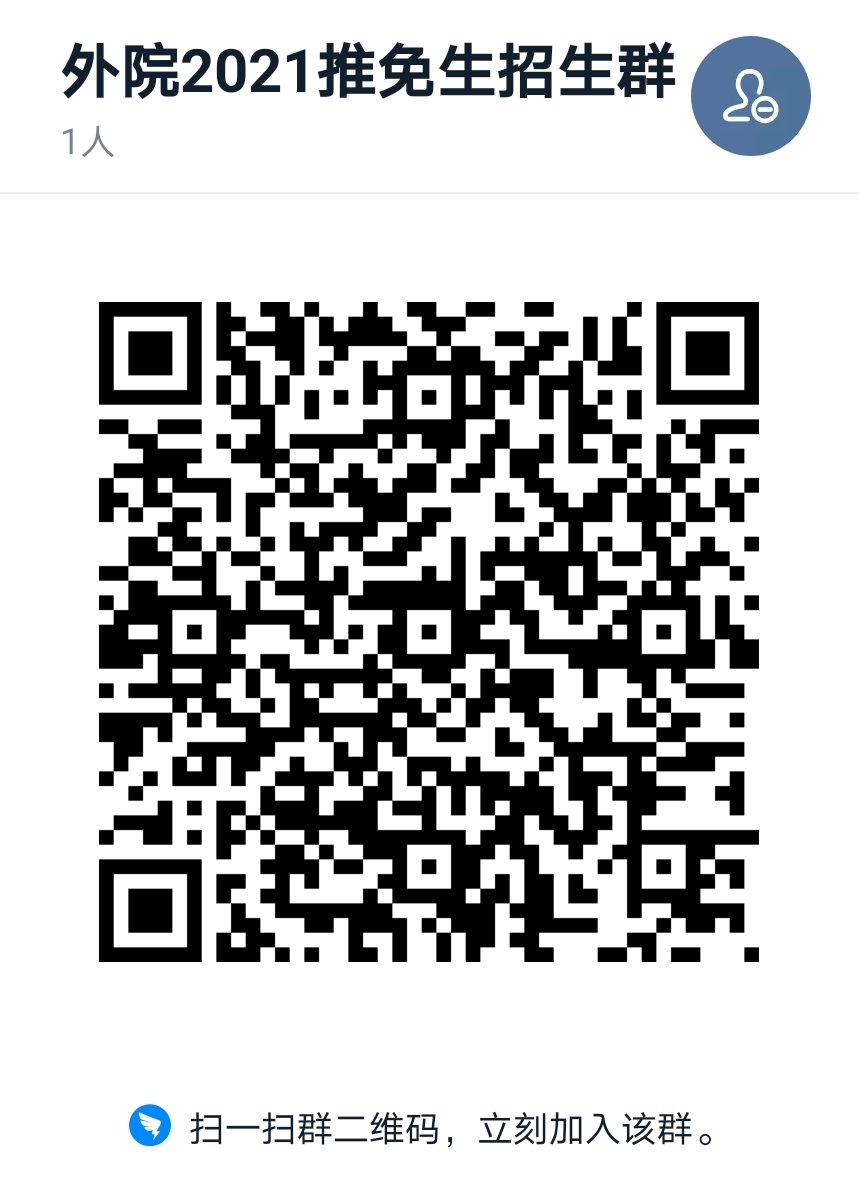 